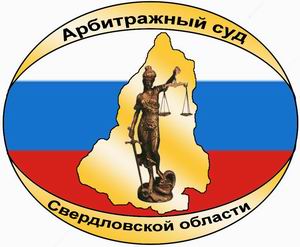  АРБИТРАЖНЫЙ СУДСВЕРДЛОВСКОЙ ОБЛАСТИул. Шарташская, д.4, Екатеринбург, 620075,  тел/факс (343) 371-57-79e-mail: А60.pressa@arbitr.ruПРЕСС-РЕЛИЗДело № А60-37017/2013Истец: закрытое акционерное общество «УРАЛПЛАСТИК» Ответчик: закрытое акционерное общество «Уралпластик-Н»Предмет спора: о взыскании 478 841 533 руб. 05 коп.,Третьи лица: Открытое акционерное общество «РОСНАНО».Стадия рассмотрения:          Истец обратился в Арбитражный суд Свердловской области с иском к Ответчику о взыскании  478 841 533 руб. 05 коп., в том числе 444 606 808 руб. 77 коп. – основной долг, 342 347 24 руб. 28 коп. – проценты по состоянию на 24.09.2013, проценты за пользование чужими денежными средствами за период с 25.09.2013 по день фактической оплаты суммы долга, а также просит возместить расходы по оплате государственной пошлины в сумме 200 000 руб. 00 коп.Судом было установлено, что между закрытым акционерным обществом  "УРАЛПЛАСТИК" (поставщик) и закрытым акционерным обществом  "Уралпластик-Н" (покупатель) заключен договор поставки сырья от 29.07.2010 №210-УП 09/10, по условиям которого поставщик обязуется поставить и передать в собственность покупателю товар, а покупатель обязуется принять и оплатить его. Наименование, количество и цена товара согласованы сторонами в товарных накладных, содержащих ссылку на  договор поставки сырья от 29.07.2010 №210-УП 09/10.Согласно условиям названного договора оплата каждой поставленной поставщиком партии товара производится покупателем не позднее пяти банковских дней. Во исполнение условий договора поставщик в период с 22.04.2013 по 30.06.2013 поставил ответчику товар по товарным накладным на общую сумму 444 606 808 руб. 77 коп.Представленные в материалы дела товарные накладные подписаны сторонами, содержат наименование, количество, цену передаваемого товара, а также ссылку на указанный договор поставки сырья. Указанная в накладных продукция принята ответчиком, о чем свидетельствуют подписи лиц, уполномоченных на получение данной  продукции в графе «товар получил». Факт получения товара ответчиком не оспорен.Принятые на себя обязательства по оплате товара ответчик надлежащим образом не выполнил. Оплату за поставленный товар в полном объеме ответчиком не произведена, что и явилось основанием обращения в арбитражный суд.Суд признал обоснованным и подлежащим удовлетворению требование истца о взыскании с ответчика долга по оплате за поставленную продукцию в сумме 444 606 808 руб. 77 коп. Суд также учел, что ответчик допустил просрочку оплаты поставленного товара, в связи с чем требование истца о взыскании с ответчика процентов за пользование чужими денежными средствами на сумму долга  444 606 808 руб. 77 коп. за период с 24.09.2013 по день фактической оплаты суммы долга по ставке рефинансирования ЦБ РФ 8,25%, действующей на момент вынесения решения, заявлено правомерно и подлежит удовлетворению. Государственная пошлина в сумме 200 000 руб. 00 коп., уплаченная истцом при предъявлении иска, подлежит взысканию с ответчика в пользу истца (ст. 110 Арбитражного процессуального кодекса Российской Федерации).Решением Арбитражного суда Свердловской области от 25.02.2014 с закрытого акционерного общества  "Уралпластик-Н" (ИНН 6652029959, ОГРН 1096652002072) в пользу закрытого акционерного общества  "УРАЛПЛАСТИК" (ИНН 6659013309, ОГРН 1026602957435) взыскано 478 841 533 руб. 05 коп., в том числе 444 606  808 руб. 77 коп. - основной долг, 34 234 724 руб. 28 коп. - проценты за пользование чужими денежными средствами, проценты за пользование чужими денежными средствами по ставке рефинансирования ЦБ РФ 8,25% начисленные на сумму долга 444606808 руб. 77 коп. с 24.09.2013 по день фактической оплаты, а также в возмещение расходов по уплате государственной пошлины, понесенных при подаче иска, денежные средства в сумме 200000 руб. 00 коп.В настоящее время, решение суда в законную силу не вступило.